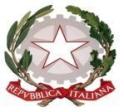 ISTITUTO DI ISTRUZIONE SUPERIORE STATALE“ ROSINA SALVO “- TRAPANISede: Via Marinella, 1 – 91100 TRAPANI – Tel 0923 22386 – Fax:0923 23505 -E-mail (PEC):tpis031005@pec.istruzione.it – E-mail (PEO):tpis031005@istruzione.itCodice meccanografico: TPIS031005 – C.F. 93072110815 - sito internet www.rosinasalvo.edu.itCOMUNICAZIONE                                                       Trapani, 28/02/2024Agli alunni e ai docenti delle classi2O, 2G, 2C, 2B, 2E2A, 2H, 2I, 2L, 2M                                                Al personale ATA e al DSGAAl Sito e al R. E.OGGETTO: Viaggio d’Istruzione a Piazza Armerina, Aidone/Morgantina, Siracusa Gli alunni delle classi in indirizzo  parteciperanno al Viaggio d’ Istruzione nella Sicilia  Orientale come da calendario sotto indicato.Seguirà nuova comunicazione  con l’indicazione dell’orario di partenzaALLEGATI:Programma dettagliato del viaggioModulo allergie/intolleranze /medicine da restituire compilato al coordinatore di classe entro il 29 febbraio (verrà ritirato dai componenti commissione viaggi)Referente Commissione viaggiProf.ssa A.M. PorteraFirma autografa sostituita a mezzo stampa                                            art.3,c. 2, D.Lgs.n.39/931° GRUPPO 4/5 MARZO 20241° GRUPPO 4/5 MARZO 20241° GRUPPO 4/5 MARZO 2024CLASSICLASSIACCOMPAGNATORI2O,2G,2C,2B,2EMESSINA M. A.-SELINUNTE-CRAPANZANO-REITANO-MICELI-SGARAGLINOMESSINA M. A.-SELINUNTE-CRAPANZANO-REITANO-MICELI-SGARAGLINO2° GRUPPO 6/7 MARZO 20242° GRUPPO 6/7 MARZO 20242° GRUPPO 6/7 MARZO 20242A,2H,2I,2L,2MPOLIZZI-GIACALONE-LO PRESTI-SIMONE-ODDOPOLIZZI-GIACALONE-LO PRESTI-SIMONE-ODDO